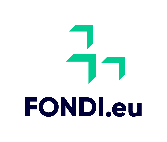 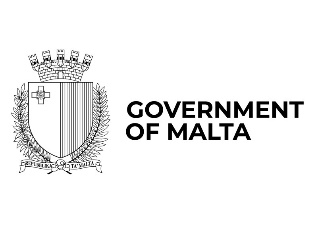 Asylum Migration and Integration Fund (AMIF) 
Regulation (EU) 2021/1060 (Common Provision Regulation)Regulation (EU) 2021/1147 (AMIF)DEADLINE: 15th July 2024, noon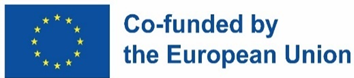 Part A - Administrative PartProject Details Lead Applicant  In the fields below, the Applicant is to include information on the Applicant Organisation. Contact Details In the fields below, the Applicant is to include information on the Project Leader of the proposed project. Only one project leader responsible for the project.VAT StatusIn the fields below, the Applicant is to include information on the Vat Status of the Applicant Organisation Experience in EU-funded and / or similarprojects In the fields below, the Applicant is to indicate whether the Organisation has already been involved in or awarded an EU or similar projects. Has the lead applicant implemented EU funded or similar projects? 	YES 			NO Similar proposals Has this proposal (or a similar one) been submitted in the past in response to a call for proposals under any EU or other funding programme, other than the current call, including for the feasibility and preparatory phases?YES  			NO  If yes, please provide the following details (add rows as necessary): Were any loans or equity support received from European Investment Bank, the European Investment Fund or any other local or international financial institutions to implement the activities included in this proposal?YES  			NO  If yes, please provide the following details (add rows as necessary: Project Partnership – Beneficiary The Applicant should indicate whether a partner organisation/s will be involved in the proposed project. The proposal should identify the added value of involving partners in the project and the mutual benefit of said partnership.Does this project include partners (local or transnational)? YES  		NO If the project includes partners, please include the following details for each partner (copy the table below for each partner). A letter of intent for each partner is to be annexed under the “Section 9: List of Attachments”.State Aid EU State Aid rules apply to projects which involve any direct (or indirect) financial support from the public sector to commercial enterprises or organisations carrying out an economic activity, or if in some way the assistance involved distorts trade or threatens competition within the Community. Applicants should note that State Aid is determined by the nature of the project and not necessarily by the nature / status of the organisation. ALL Applicants of AMIF/ISF/BMVI assisted projects must ensure compliance with State Aid rules. If the rules are breached (even after the project ends), any grant (even if already paid) may have to be recovered. Applicants should also note that the involvement of State Aid is not necessarily tied to the legal status of the Applicant but to the nature of the activity. In this regard, early discussions with the State Aid Monitoring Board (SAMB) and/or experts on State Aid of the Applicant’s choice are encouraged to clear the State Aid position. Does this project involve State Aid? YES 		NO Part B – TECHNICAL DESCRIPTIONProject Description  The Applicant must select the expected result as derived from the Programme. Following this selection, the Applicant is to indicate who are the target groups that will have a direct or indirect impact/interest in the proposed actions. The choice of target group/s is solely limited to the target group/s identified at Programme Level.The Applicant is to explore other targets that will be the result from the actions/activities. If no other targets are envisaged the Applicant is to input N/A in this question.Following the identification of the result and the target groups affected by this result, the Applicant is to explain the tangible and intangible results of the project. What are the expected benefits that the project intends to achieve and how such results will contribute to the achievement of the Programme expected result(s) under that specific Priority. If project partners are involved, evidence how they will contribute to the achievement of the Expected Results should also be demonstrated. The explanation should demonstrate the link between the needs, the project objectives which will be addressed through the project results.The Applicant should explore how the desired results will aim to trigger change and/or innovation. Furthermore, the Applicants are encouraged to explore innovative results/solutions from the proposed actions.Project PlanGuidelines:The Applicant is expected to group the key components/activities/actions of the project in work packages to be broken down into different components depending on the type of activity that is foreseen. Each work package is to be tagged to a code for the Type of Action and Implementation Dimension, from 1 and 3 of the AMIF Regulation. Staff costs related to project coordination, project supervision and/or project administration (i.e. personnel engaged to coordinate/supervise/administer the project in its entirety) are no longer considered as direct eligible costs. Simplified cost options will be applied according to the National Eligibility Rules. Indirect costs, as applicable, shall be included as part of the work package, subject to a 7% flat rate based on eligible direct costs.  For each work package, the applicant needs to provide a brief description of the project component/activity/action, key information on the main tasks of each project component, the timeframe for the implementation, the expected output for each work package and how will the outputs be quantified and verified. Additionally, specifically for infrastructural projects, Gantt charts and site plans or area of intervention/s including technical designs, maps, diagrams and drawings are to be annexed under “Section 9: List of Attachments”.Each project shall have work packages (including Work Package 1 on project management). The first work package shall focus on how the project will be managed including checks and controls in place to ensure that the project is implemented on time and within the parameters defined in the grant agreement. 2.1	Work PackagesWork Package 1: Project TeamTo open in Excel, right click on the object, click on ‘Worksheet object’ and select ‘Open’.Work Package 2: [SUBJECT]This section is to be replicated for additional work packages. To open in Excel, right click on the object, click on ‘Worksheet object’ and select ‘Open’.Quantitative outputs of the Project In the tables below indicate the output and results that will be achieved as a result of the implementation of the activities in this workplan as part of this project. Please ensure that the figures included in the table below are reasonable, in line with the objectives of the project and may be measured and verified. It is strongly recommended that Applicants refer to the Indicators Guidance Notes issued with the call on how to address the indicator sections. It is strongly recommended that Applicants refer to the Indicators Guidance Notes issued with the call on how to address the indicator sections. Should there be other output and/or result indicators to be included in the application form, additional rows can be added in the table below. For the purpose of this application form, applicants are invited to propose other result indicators that can be used to measure the impact and effectiveness of the project proposal.The Applicant is requested to indicate if the project is complementary to any other project already financed or to be financed through other funding streams. Furthermore, analysis to be made if the proposed project has the ability to complement other interventions carried out within the area in order to have enhanced territorial difference. The Applicant is recommended to go the Fund Programme in order to assess the complementary actions within other priorities.Project Implementation scheduleTo open in Excel, right click on the object, click on ‘Worksheet object’ and select ‘Open’. Add years as necessary. Highlight the boxes according to the Quarters in which the action/activity will be implemented, in line with what was included in the work package. The Applicant is to add/delete as necessary, and the year is to be amended in line with the project forecasts. The Applicant is to fill in the financial forecasts (budget to be disbursed) per Activity, in line with the proposed activities listed in section 2.1 Work Packages.2.3	Project Implementation statusRisksAny adverse event which may impinge on the smooth and efficient implementation of the project must be identified at this stage. These events will impose a risk on the project. The risks were categorized as per below:Financial RisksImplementation RisksCapacity RisksLegal RisksLogistical RisksProcurement RisksThe Applicant is to explain the risks associated with the project and provide the mitigation and/or preventive measures as well as the actions to be taken in case an adverse event occurs. By assessing risk, one is not looking to avoid it, but rather, to understand the nature of that risk, be reassured that the Applicant takes steps to minimise the risk and has options to deliver at least part of the project, should something happen to affect the project.CommunicationCommunication and visibility activities should contribute to the promotion of gender, equality, and non-discrimination. Communication materials should use gender inclusive language and positive visual representations. E.g.: when developing videos or leaflets ensure that persons, in all their diversity, are equally represented in a non-stereotypical fashion and portrayed in active empowered roles. In addition, consider using communication channels that are accessible to the general audience, to persons with disabilities, or people from marginalised groups.  Applicants are to keep in mind that EU funded projects must ensure that adequate publicity is given to the project with a view to:Make potential participants aware of the opportunities offered/created;Make the general public aware of the role of the European Union and European Funding;Ensure transparency of the assistance concerned; and Increase visibility and awarenessFinancial Sustainability The Applicant should ensure that the longer-term financial sustainability of the project is considered. The financial sustainability assessment consists of verifying that the project will have sufficient funds to meet its financial obligations, whether these funds come from user charges or budget sources. Under this section, the project’s capacity to achieve financial sustainability should be demonstrated.Furthermore, the Applicant is to assess the financial profitability which involves the comparison of the costs (the operating and investment expenses) and the revenues resulting from the project.Revenue GenerationWithin this section the Applicant is expected to explain the financial element of the project.Financial Capacity In this section, the Applicant is to indicate who will be contributing the co-financing element of the project. Projects benefitting from EU Funds have a co-financing rate. This rate differs from one fund to another. For AMIF proposals the rate is 75% EU Funds and 25% MT Funds for regular actions under SO2 – Strengthening and developing legal migration to the Member States in accordance with their economic and social needs and promoting and contributing to the effective integration and social inclusion of third country nationals, except for actions under Annex IV of Regulation (EU) 2021/1147 which proposals the rate of 90% EU Funds and 10% MT Funds.Planning Permits, Climate Proofing and Environmental Assessments In this section, the Applicant should indicate whether any component of the project is subject to the below assessments and/or require any permits. It is strongly recommended that the Applicant discusses with the relevant Authority (Planning Authority, ERA etc) any obligations that will ultimately impact implementation. Such correspondence is to be attached with the Application Form as means of verification.The Applicant should bear in mind that the procurement of certain equipment may require an environmental permit. Infrastructural development may also require such permits.Tick the table below according to the type of permits or assessments required for any of the activities included in the project. Climate ProofingIn line with the respective legislation and guidance, including Commission Notice (2021/C 373/01) Technical guidance on the climate proofing of infrastructure in the period 2021-2027, and any subsequent updates as applicable, climate proofing of investments in infrastructure with an expected lifespan of at least 5 years is to be ensured. The Term “infrastructure” is to be defined as per Commission Notice (2021/C 373/01) Technical guidance on the climate proofing of infrastructure in the period 2021-2027, page 9.The table below is indicative. Should the project be favourably assessed, it may be subjected to a detailed assessment drawing upon the guidance provided in Commission Notice “Technical guidance on the climate proofing of infrastructure in the period 2021-2027 (2021/C 373/01)”. Recommendations emerging from this assessment will be included as conditions for approval which will be thereafter reflected in the Grant Agreement to ensure climate proofing based on the pillars of climate neutrality and climate resilience. List of Attachments to be submitted with the Project Proposal It is the responsibility of the Applicant to ensure that all the necessary documents mentioned throughout the Application Form/Guidance Notes are included under this Section.Declaration The Applicant is requested to read through the below statements and confirm that the Applicant will abide with the stipulated declarations. If the information is found to be false or deliberately misleading, any EU Funds awarded may be withdrawn and any funds paid may be recovered from the Applicant organisation completing this form. The Application Form (including the below declarations) is to be signed, stamped, and dated by the assigned Project Leader and endorsed by the CEO/Head of Organisation. In the case of Public Sector Organisations, all Application Forms must be endorsed by the Permanent Secretary.            Project ProposalCallCall No. 11Specific Objective 2 – Strengthening and developing legal migration to the Member States in accordance with their economic and social needs and promoting and contributing to the effective integration and social inclusion of third country nationalsProgrammeAsylum, Migration and Integration Fund (AMIF)Funding Priority Enhanced professional expertise to victims of human traffickingType of Intervention (Annex VI of the AMIF Regulation – Table 2)(003) Integration measures - information and orientation, one stop shopsReference Number(assigned by the MA) ⚠ IMPORTANT NOTICEThe Form consists of two parts:• Part A contains structured administrative information.• Part B is a narrative technical description of the project.All data and documents will be treated as confidential.Personal data will be handled in accordance with EU Regulation 2018/1725 to ensure compliance with the principles of transparency, proportionality, impartiality and legality.Character limits:most sections contain indication of the maximum number of words allowed. minimum font size: Calibri Light 10 ptpage size: A4margins (top, bottom, left and right): at least 15mm (not including headers & footers).Please abide by the formatting rules. Keep your text as concise as possible. Do not use hyperlinks to show information that is an essential part of your application.Applications should be submitted in pdf and word format through the online portal https://sfd.gov.mt/Application/  by not later than 15th July 2024, noon. All submitted project proposals will be acknowledged. For Office Use Only Reference Number:Date of Receipt:Project TitleStart DateEnter date by when the project is estimated to start.End DateTotal Project CostEUR SummaryNote: This will be presented in the published list of the Managing Authority.Provide a summary on the project. The summary shall include a broad description of the project idea, that is, the basic rational for implementing the proposed project. A brief description of the aims, objectives, main activities and expected results. Name Project LeaderPosition within the OrganisationE-mail addressMain Contact PersonPosition within the OrganisationE-mail addressVAT Number (if applicable) Does the project include activities which may give rise to sales on which VAT is charged? YES 			NO Can the organisation recover VAT on expenditure incurred?YES 			NO Name of the Programme Reference Number Status of the Proposal Name of Financial Support received Name of Financial Institution  Date of Submission/Approval  Amount requested (EUR)Amount granted (EUR) Legal Name of the Partner Organisation  Legal statusContact personTransnational / Local Partner Transnational  	Local Legal AddressPhone numberE-mail addressRole and value added of the partner organisation in the Project Mutual benefit of the partnershipWill the partner organisation receive funding from the project? YES  		NO Will the partner contribute towards the co-financing of the project? YES  		NO Which need is the project addressing? Which need is the project addressing? Strengthening the rights of vulnerable groups at the local level by improving existing referral mechanisms, awareness raising and capacity buildingWhy is the project being proposed and how does it address national and European priorities?Here the Applicant is to carry out a need assessment. This assessment is the study of a problem. It entails the collection of data and opinions from varied reliable sources. The aim is to support effective recommendations about what should be done to solve such problem. This will enable the Applicant to establish the importance of the proposed actions. Hence, such assessment must address the development need (s) derived from the Programme and how the project is expected to solve a clearly defined and presented need(s). The discussion must be supported by quantitative and qualitative analysis from official statistical sources. Consequently, the Applicant is to provide further justifications on the project coherence with National, sectoral and EU policies as to what extent the project is addressing such priorities. Explain the effects of the projects from the perspective of EU interest and how it contributes to the objectives set out at European Level.Why is the project being proposed and how does it address national and European priorities?Here the Applicant is to carry out a need assessment. This assessment is the study of a problem. It entails the collection of data and opinions from varied reliable sources. The aim is to support effective recommendations about what should be done to solve such problem. This will enable the Applicant to establish the importance of the proposed actions. Hence, such assessment must address the development need (s) derived from the Programme and how the project is expected to solve a clearly defined and presented need(s). The discussion must be supported by quantitative and qualitative analysis from official statistical sources. Consequently, the Applicant is to provide further justifications on the project coherence with National, sectoral and EU policies as to what extent the project is addressing such priorities. Explain the effects of the projects from the perspective of EU interest and how it contributes to the objectives set out at European Level.What are the specific objectives of the project?What are the specific objectives of the project?SO2: Strengthen and develop legal migration to the Member States in accordance with their economic and social needs, and to promote and contribute to the effective integration and social inclusion of third country nationalsHow does the project address the indicated specific objectives? The Applicant is to select the relevant Specific Objective/s as published in the Call. The Applicant must ensure that the proposal is addressing one of the listed Specific Objectives in order for the application to be Eligible.  The Applicant should demonstrate the desired change that the project should bring about and how through its implementation, the project will contribute towards the Specific Objective as identified in the Programme and ensure there is a clear link with the implementation measure, as defined in the respective Programme and/or Regulation.  The objectives should be SMART (specific, measurable, achievable, relevant, time-bound).How does the project address the indicated specific objectives? The Applicant is to select the relevant Specific Objective/s as published in the Call. The Applicant must ensure that the proposal is addressing one of the listed Specific Objectives in order for the application to be Eligible.  The Applicant should demonstrate the desired change that the project should bring about and how through its implementation, the project will contribute towards the Specific Objective as identified in the Programme and ensure there is a clear link with the implementation measure, as defined in the respective Programme and/or Regulation.  The objectives should be SMART (specific, measurable, achievable, relevant, time-bound).What are the expected results?What are the expected results?Supporting the needs of vulnerable groups for better integration at the local levelTarget Groups Target Groups Asylum seekersBeneficiaries of International Protection / Subsidiary protection Applicants of International ProtectionWhat are the tangible and intangible results from the project? What are the tangible and intangible results from the project? Is the project contributing to the fulfilment of the enabling conditions listed under Section 4 of the Programme? If in the affirmative, how is it fulfilling the criteria? Is the project contributing to the fulfilment of the enabling conditions listed under Section 4 of the Programme? If in the affirmative, how is it fulfilling the criteria? Not ApplicableNot ApplicableFundamental Rights and Equality principlesIdentify how the horizontal principles mentioned below are considered. What measures are planned throughout the project design, implementation, monitoring, reporting and evaluation stages to ensure that the principles are safeguarded?Fundamental Rights and Equality principlesIdentify how the horizontal principles mentioned below are considered. What measures are planned throughout the project design, implementation, monitoring, reporting and evaluation stages to ensure that the principles are safeguarded?Gender EqualityThe Applicant should explain how equality between men and women, integration of the gender perspective and gender mainstreaming are taken into account and promoted throughout the design, implementation, monitoring, reporting and closure of projects.Equal OpportunitiesThe Applicant should take into consideration appropriate steps to ensure equal opportunities independent from gender, racial or ethnic origin, religion or belief, disability, age or sexual orientation throughout the design, implementation, monitoring, reporting and closure of projects.Non-discrimination including accessibility for persons with disabilityThe Applicant should explain how measures are put in place during the design, implementation, monitoring, reporting and closure of projects to prevent discrimination in particular accessibility for persons with disabilities and ensure access for all.Sustainable DevelopmentWhat are adopted to ensure contribution towards Sustainable Development?Applicants are required to demonstrate that they have considered sustainable development areas at all stages of the project and how contribution will be mainstreamed throughout the projects’ aims and operations. Reference to the relevant strategies justifying the contribution of the project should also be provided below.Sustainable DevelopmentWhat are adopted to ensure contribution towards Sustainable Development?Applicants are required to demonstrate that they have considered sustainable development areas at all stages of the project and how contribution will be mainstreamed throughout the projects’ aims and operations. Reference to the relevant strategies justifying the contribution of the project should also be provided below.Economic GrowthThe Applicant should outline their project contribution to economic growth through the potential contribution towards the local economy/industry.Social CohesionThe Applicant should outline the project contribution towards social cohesion through potential skill development as a result of the project and generation of employment.OUTPUT INDICATORS Measurement UnitMilestone 2024Target 2029 and/or End of operationO.2.3 Number of participants supported NumberO.2.3.3 Of which number ofparticipants who received personal professional guidanceNumberO.2.7 Number of integration projects where local and regional authorities are the beneficiaryNumberPlease indicate any other output indicators or targets that can be used to measure the impact and effectiveness of the project proposalPlease indicate any other output indicators or targets that can be used to measure the impact and effectiveness of the project proposalPlease indicate any other output indicators or targets that can be used to measure the impact and effectiveness of the project proposalPlease indicate any other output indicators or targets that can be used to measure the impact and effectiveness of the project proposalRESULTS INDICATORSMeasurement UnitTarget 2029 and/or End of operationTarget 2029 and/or End of operationR.2.9 Number of participantswho report that the activity was helpful for their integrationNumberPlease indicate any other result indicators or targets that can be used to measure the impact and effectiveness of the project proposalPlease indicate any other result indicators or targets that can be used to measure the impact and effectiveness of the project proposalPlease indicate any other result indicators or targets that can be used to measure the impact and effectiveness of the project proposalPlease indicate any other result indicators or targets that can be used to measure the impact and effectiveness of the project proposalMethod of QuantificationDetailed description of the methodology used to quantify each respective indicator targets. Reference should also be made to any reference documents (if and as applicable), from which any baseline figures are being sourced. Kindly ensure that the respective indicator names are listed and are clearly linked to the different methodology descriptions to be provided for each indicator. For better clarity, kindly start by listing the output indicator/s , followed by the result indicator/s.Method of VerificationDetailed description of the methodology, data sources and/or documentation to be utilised to verify and provide proof of the attainment of the respective indicator targets. Kindly ensure that any documentation that will be referenced can be made available to the Managing Authority, both at implementation stage and at project completion stage, as required for the periodical verification and reporting of indicators. For guidance, please refer to the document ‘Guidance Notes for Indicators’ available on the web portal fondi.eu.Kindly ensure that the respective indicator names are listed and are clearly linked to the different verification sources to be provided for each indicator. For better clarity, kindly start by listing the output indicator/s , followed by the result indicator/s.How do the project results complement or build on the results of past activities carried out in the sector, including those carried out by other organisations? Can the project generate complementary funding?  In the box below, indicate the status of the procurement procedures envisaged under this project per WP. The Applicant is to indicate the total number of tenders at each level. The details are to be included as to the tender description, the timeframes, the contracted amounts etc. The applicant is invited to list down the status of all types of procurement envisaged as part of the application form.In the box below, indicate the status of the procurement procedures envisaged under this project per WP. The Applicant is to indicate the total number of tenders at each level. The details are to be included as to the tender description, the timeframes, the contracted amounts etc. The applicant is invited to list down the status of all types of procurement envisaged as part of the application form.In the box below, indicate the status of the procurement procedures envisaged under this project per WP. The Applicant is to indicate the total number of tenders at each level. The details are to be included as to the tender description, the timeframes, the contracted amounts etc. The applicant is invited to list down the status of all types of procurement envisaged as part of the application form.Status of procurementNumber of tendersDetailsDesignDrafted Launched EvaluationAppealsContractedBeing implementedTotal no of tendersWhat are the critical risks, uncertainties or difficulties related to the implementation of your project, and your measures/strategy for addressing them? What are the critical risks, uncertainties or difficulties related to the implementation of your project, and your measures/strategy for addressing them? What are the critical risks, uncertainties or difficulties related to the implementation of your project, and your measures/strategy for addressing them? Risk TypeDescriptionMitigation MeasuresApplicants are required to implement minimum visibility requirements when implementing EU-funded projects to acknowledge the support received in line with the parameters established in Regulation (EU) 2021/1060. Please tick as applicable. Applicants are required to implement minimum visibility requirements when implementing EU-funded projects to acknowledge the support received in line with the parameters established in Regulation (EU) 2021/1060. Please tick as applicable. Provide on the beneficiary’s official website, where such a site exists, and social media sites, a short description of the operation, proportionate to the level of support, including its aims and results, and highlighting the financial support from the EU. (ALL PROJECTS) Confirm Provide a statement highlighting the support from the EU in a visible manner on documents and communication material relating to the implementation of the operation, intended for the public or for participants. (ALL PROJECTS) Confirm Display at a location clearly visible to the public at least one poster of a minimum size A3 or equivalent electronic display with information about the operation highlighting the support from the Funds. Where the beneficiary is a natural person, the beneficiary shall ensure, to the extent possible, that appropriate information is available, highlighting the support from the funds, at a location visible to the public or through an electronic display. (ALL PROJECTS) Confirm Display durable plaques or billboards clearly visible to the public, that present the emblem of the EU in accordance with the technical characteristics laid down in the Guidelines on the Communication and Visibility requirements for projects co-financed through EU Funds, as soon as the physical implementation of operations involving physical investment starts or purchased equipment is installed, in respect of the following:(i) operations supported by the AMIF, the ISF or the BMVI the total cost of which exceeds EUR 100,000;Confirm Not applicable For operations of strategic importance and operations the total cost of which exceeds EUR 10,000,000, organising a communication event or activity, as appropriate, and involving the Commission and the responsible Managing Authority in a timely manner.Confirm Not applicable What are the communication and dissemination activities planned, other than the obligatory communication requirements included above, to promote the activities/results of the project? In your reply indicate to whom, which format and how many communication actions will be undertaken. Indicate how you will reach the target groups, relevant stakeholders, policy-makers and the general public and explain the choice of the dissemination channels. How will the project be sustained when EU support ends? Specific explanation should be provided on the expenditure and organisational structure and resources which will be enabled especially in those instances where the Government is not financing the project and the financial position of the organisation is not congruent with the annual operational costs required to maintain the activities proposed after the EU funding support ends. What are the annual operational costs required to sustain the project after EU support ends? Please include calculations of the annual (operational) costs involved in sustaining the project, as indicated in “Section 9: List of Attachments”.Is the project expected to generate revenue?Is the project expected to generate revenue?Is the project expected to generate revenue?YES 		NO YES 		NO YES 		NO If yes, please specify the source of revenue that will be generated:If yes, please specify the source of revenue that will be generated:If yes, please specify the source of revenue that will be generated:Charges to UsersCharges to UsersEntrance FeesEntrance FeesRentRentFeed-in-Tariff/Cost SavingsFeed-in-Tariff/Cost SavingsParticipation FeesParticipation FeesCopyright charges on publicationsCopyright charges on publicationsDevelopment and sale of productsDevelopment and sale of productsOther (if other please specify below:)Other (if other please specify below:)Financial Studies – Applicable only for Infrastructural ProjectsFinancial Studies – Applicable only for Infrastructural ProjectsFinancial Studies – Applicable only for Infrastructural ProjectsWhich financial studies were conducted in preparation for this project proposal?  Studies are to be included under Section 9: List of AttachmentsWhich financial studies were conducted in preparation for this project proposal?  Studies are to be included under Section 9: List of AttachmentsWhich financial studies were conducted in preparation for this project proposal?  Studies are to be included under Section 9: List of AttachmentsFinancial Assessment (in the case of revenue-generated projects up to EUR 1,000,000)Financial Feasibility Study (for all projects from €1,000,001 up to EUR 5,000,000)Cost Benefit Analysis (CBA) (for all projects exceeding EUR 5,000,001)Financial Assessment (in the case of revenue-generated projects up to EUR 1,000,000)Financial Feasibility Study (for all projects from €1,000,001 up to EUR 5,000,000)Cost Benefit Analysis (CBA) (for all projects exceeding EUR 5,000,001)Financial Assessment (in the case of revenue-generated projects up to EUR 1,000,000)Financial Feasibility Study (for all projects from €1,000,001 up to EUR 5,000,000)Cost Benefit Analysis (CBA) (for all projects exceeding EUR 5,000,001)Financial AssessmentIndependent Financial Feasibility StudyIndependent Cost Benefit AnalysisOther (if other please specify below:)Not applicable Revenue GenerationDiscounted values (€)Discounted values (€)Total investment costTotal investment cost of which eligible cost (EC)Discounted investment cost (DIC)Discounted net revenue (DNR)Determine the grant (please refer to the relevant section in the Call DocumentHow will the project be co-financed?Government funding  		Third party resources Permits or AssessmentsTick the respective boxTick the respective boxDetails i.e. Tracking Number,  Permit number etc.Planning Permit Yes  No Environmental Assessment Yes  No Environmental Operational Permit Yes  No The project is a result from a plan or programme falling within the scope of the SEA Directive (2001/42/EC)Yes  No Environmental Impact Assessment (85/337/EEC) Yes  No Impact or effect on a site included/intended to be included in a Natura 2000 network Yes  No Other environmental assessments which may be required under national legislation or specialised assessment pursuant to thematic EU Directives Yes  No Climate ProofingClimate ProofingClimate ProofingDoes the proposed project include an investment in infrastructure with an expected lifespan of at least 5 years?Yes  No If yes, at design stage, has due consideration been given to the project’s vulnerabilities to the impacts of climate change over its expected lifetime?Provide a brief description of the project’s expected vulnerabilities and how these have been addressed through appropriate mitigation measures.These may include, but are not limited to:If you selected no, kindly go to Section 9.Document DescriptionAttachments Infrastructural projects: Gantt charts and site plans or area of intervention/s including technical designs, maps, diagrams and drawingsFA/FFS/CBA studies (as applicable)Calculations of the annual (operational) costsOther supplementary documentationLetters of Intent (in case of partner organisations)VAT Declaration FormCV of the Project Leader Proof of co-financing (where applicable – not required in case of government bodies)Remit and MandateWe declare that the entries in this Declaration form, the details in the whole Project Proposal which is being submitted and any other annexes enclosed are, to the best of our knowledge and belief, correct.We declare to have the explicit consent of all applicants on their participation and on the content of this proposal.We confirm that the status of operation is either ongoing or has not yet started as per Article 63 of Regulation (EU) 2021/1060, unless otherwise allowed by the specific regulation.We confirm that in the case where the proposed project has started before the submission of an Application for funding to the Managing Authority, applicable law was complied with.We declare that the proposed project does not include activities which were part of an operation subject to relocation in accordance with Art 66 of Regulation No 2021/1060 which would constitute a transfer of a productive activity in accordance with point (a) of Art 65(1).We confirm that the proposed project is not directly affected by a reasoned opinion by the Commission in respect of an infringement under Art 258 TFEU that puts at risk the legality and regularity of expenditure or the performance of operations.We declare to be fully compliant with the eligibility criteria set out in the Call. We declare to have the financial and operational capacity to implement the proposed project. We confirm that we are not aware of any reason why the project may not proceed or be delayed and the commitment can be made within the timescales indicated in the Programme to which this project relates. We acknowledge that the application will be subject to regular monitoring/auditing/evaluations and undertake to keep records for this purpose in line with instructions received from the Managing Authority and as described in any manuals and guidance provided by the Managing Authority/other stakeholders, as applicable.We declare that this project and any of its components is not being supported through other community and/or EU Funding and that we will abide by the principle of good governance and the Public Contracts Regulation on matters related to procurement as applicable. We also declare that we will use fair, transparent, and competitive procedures in any employment contracts.We declare that the Applicant and/or project partners are not in an exclusion situation in accordance with Art 136(1) and Art 141(1) of 2018/1046 Financial Regulation and CPR Art. 73 (2)(i).We declare that the proposed project which falls under the scope of Directive 2011/92/EU of the European Parliament and of the Council are subject to an environmental impact assessment or a screening procedure and that the assessment of alternative solutions should have been taken in due account, on the basis of the requirements of that Directive, if applicable to the project.We also declare that by submitting this application, we are hereby giving our consent for the publication of information related to the organisation and the project (including its budget) as required by the applicable EU Regulations.We declare to abide to the durability clause enshrined in Art. 65 of Regulation (EU) 2021/1060. I also understand that if the information included in the Application Form is found to be not factually correct, the project application may be rejected.Having due regard to Recitals (6), (10), (60) and Articles 2(42), 9(4), 73(2j) of the Common Provision Regulation No 2021/1060, we acknowledge that in selecting operations, the Managing Authority shall ensure the climate proofing of investments in infrastructure which have an expected lifespan of at least 5 years.Should the project be favourable assessed, it may be subjected to a detailed assessment drawing upon the guidance provided in Commission Notice “Technical guidance on the climate proofing of infrastructure in the period 2021-2027 (2021/C 373/01)”. Recommendations emerging from this assessment will be included as conditions for approval which will be thereafter reflected in the Grant Agreement to ensure climate proofing based on the pillars of climate neutrality and climate resilience.Not ApplicableWe agree to allow the Managing Authority to access all data necessary to be able to carry out its duties in line with Regulation (EU) 2021/1060. Personal data transmitted to the Managing Authority and any other stakeholders within the scope of implementation, monitoring, evaluation and visibility/communication requirements for projects being co-financed by the respective EU fund is processed, in accordance with the General Data Protection Regulation (EU) 2016/679 and any subsequent amendments.